Name________________________________________20.  B. B. King (1925 – 2015)His full name is Riley B. King; he was named after his uncle.  He is known as "The King of the Blues" and nicknamed B.B. which means "Blues Boy."   B.B. King is primarily known as a blues artist, but he also mixed pop and jazz with the blues.  Among his famous songs are "Three O'Clock Blues," "Woke Up This Morning," "The Thrill Is Gone" and "Sweet Sixteen," to name a few.  B.B. wrote "Woke Up This Morning" after the breakup of his marriage from his first wife.  The song "The Thrill Is Gone" was written after his second marriage fell apart.  B.B. was inducted to the Blues Hall of Fame in 1984, received the Presidential Medal of the Arts in 1990 and received an Honorary Doctorate of Music from Yale University, Berklee College of Music, Rhodes College and Tougaloo College.   In 1952, he went on a national tour, first stop was at the Howard Theater in Washington, D. C.  In 1969, B.B. made his first appearance on the Tonight Show and in 1971 performed on the Ed Sullivan Show.   Despite his failed marriages, B.B. has a constant companion named "Lucille."  Lucille is the name of the guitar he almost lost during a fire.  B.B. risked his life when he went inside the burning building to get his guitar.  He later learned that the fire erupted when two men started fighting because of a woman named Lucille.  The fighting men reportedly knocked over a barrel of kerosene.  B.B. named his guitar Lucille after that, as well as all the other guitars he would later own to remind him "never to do a thing like that again". Listen to:  The Thrill Is Gone (https://www.youtube.com/watch?v=_4GfRQSE-Ak )As you listen to the music, answer the following questions.  Short answers are fine.What are the instruments used to make the music?  Name as many as you can.How does this music make me feel?  Is there a singer?  If yes, are they male or female?In what genre does this music best fit?21.  Bo Diddley (1928 – 2008)Ever heard "I Want Candy"?  If you have, then you've heard the "Bo Diddley beat".  Bo Diddley was born Ellas Bates in 1928, on a small farm near the Louisiana border.  In the mid-1930s the family moved to the south side of Chicago.  He studied the violin for 12 years, composing two concertos for the instrument.  For Christmas in 1940, his sister Lucille bought him his first guitar.   A frustrated drummer, he tried to translate the sounds that he heard into his own style.  Upon graduation, he pursued a variety of low-paid occupations including truck driving, building site work and boxing, playing locally with his group to supplement his income.  After more than a decade of playing on street corners and in clubs around Chicago, Bo Diddley finally got the chance to cut a demo of 2 songs that he had written; "Uncle John" and "I'm A Man".  After various rejections from local record labels, in the spring of 1955 he took the recordings to the owners of Chess Records.  They suggested that he change the title and the lyrics of "Uncle John" to more reflect his own unique personality.  The two songs were re-recorded and released as  "Bo Diddley" and "I'm A Man" on Checker Records.  It went straight to the top of the R&B charts, establishing him as one of the most exciting and original new talents in American music.   A couple of years later he was an early inductee into the Rock 'n' Roll Hall of Fame.  In 1996 he received a Lifetime Achievement Award from the Rhythm 'n' Blues Foundation and in 1998 received another Lifetime Achievement Award, this time from The Recording Academy at that year's annual Grammy Awards Ceremony.Listen to:  Bo Diddley (https://www.youtube.com/watch?v=yeZHB3ozglQ  As you listen to the music, answer the following questions.  Short answers are fine.What are the instruments used to make the music?  Name as many as you can.How does this music make me feel?Is there a singer?  If yes, are they male or female?In what genre does this music best fit?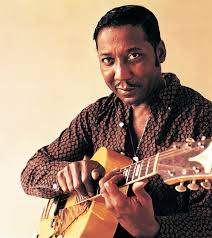 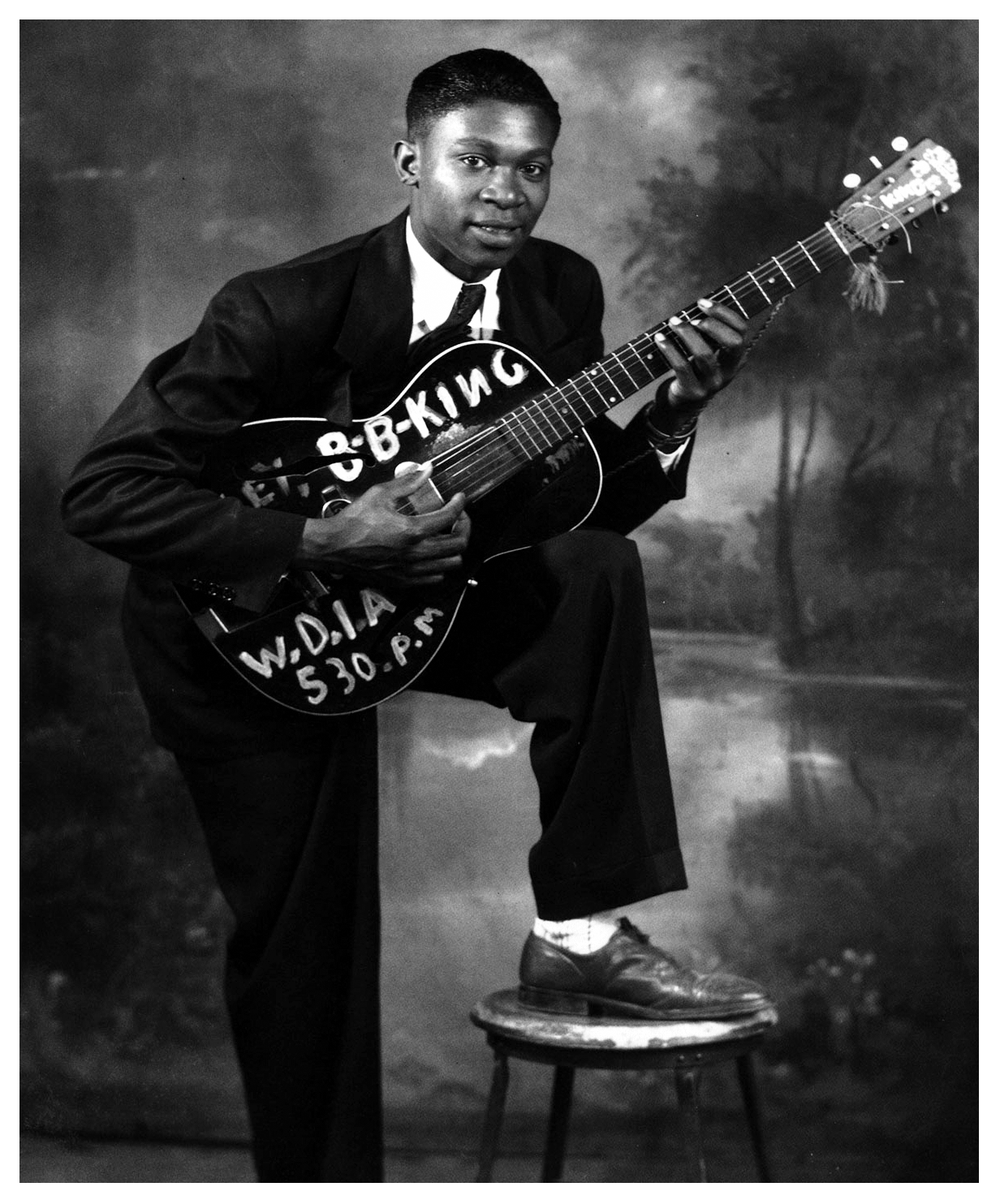 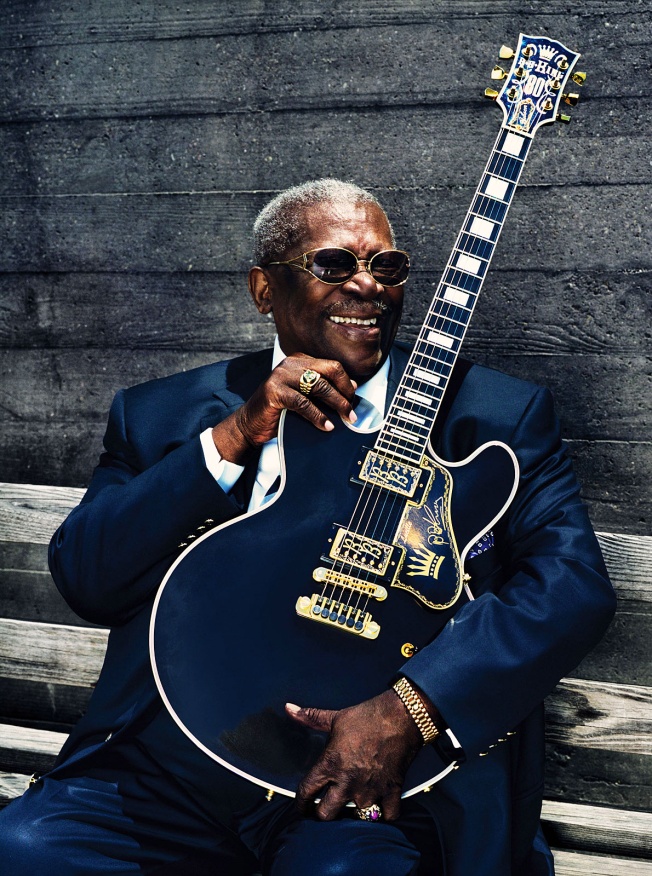 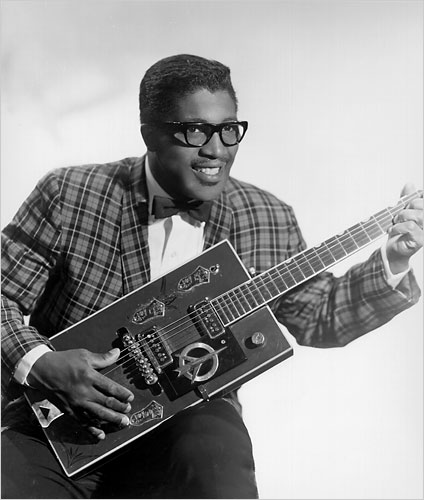 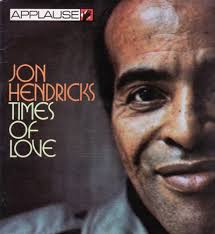 